CHORDS USED IN THIS SONG C 
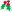 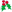 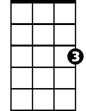  G7 
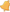 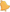 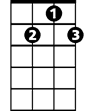  C7 
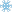 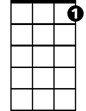  F 
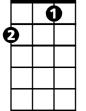  F7 
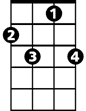  A7 
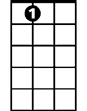  D7 
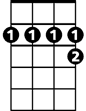  Dm 
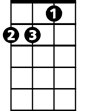 "Mele Kalikimaka" by R. Alex AndersonIntroDm G7 C[C]Mele Kalikimaka is the thing to say 
On a bright Hawaiian Christmas [G7]Day 
That's the island greeting that we send to you 
From the land where palm trees [C]sway [C7][F]Here we know that Christmas will be [F7]green and bright 
The [A7]sun will shine by day and all the [D7]stars by [G7]night[C]Mele Kalikimaka is Ha[C7]waii's [A7]way 
To [Dm]say Merry [G7]Christmas to [C]youSlide Guitar SoloKazoo SoloRepeat songTo finish repeat last line.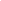 